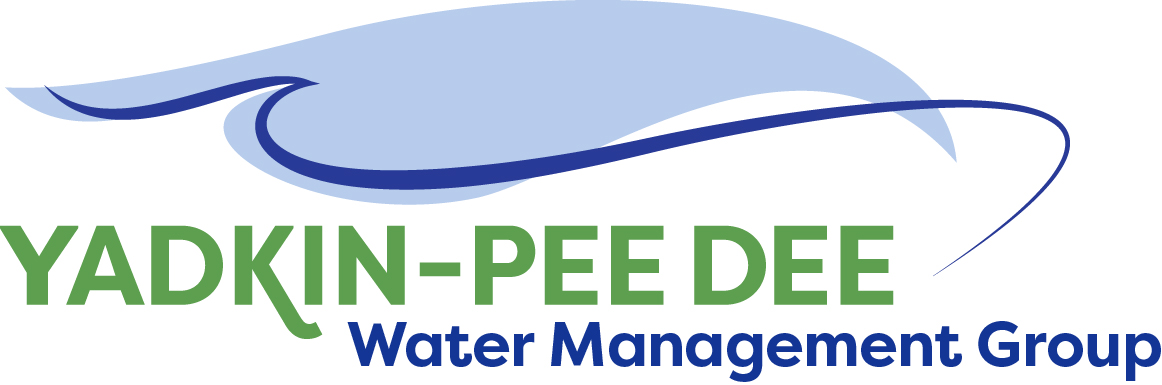 AGENDAYadkin-Pee Dee Water Management Group 12:00PM – 2:30PM, February 24, 2021Virtual: via Zoom Welcome							A. Lofton/ AllRoundtable Discussion					A. Lofton/ AllApproval of December Meeting Minutes		A. Lofton/ All		SC River Basin Council Update				J. Lineberger/ AllHDR Scope of Work					W. Miller/ AllNonprofit Committee Update				A. Lofton/ AllNext Steps & Adjourn					A. Lofton/ All